Nombre: ______________________________________curso:_____fecha:____________Observa el siguiente video: https://www.youtube.com/watch?v=f8CociOpRm4&t=269sTrabajamosRecordar concepto de Patrón.Patrones de multiplicación y división.¿Qué es un patrón?                                         Patrones numéricos en tablas.                                               Multiplicación y división1.-Determina el patrón numérico que se ha registrado en cada tabla.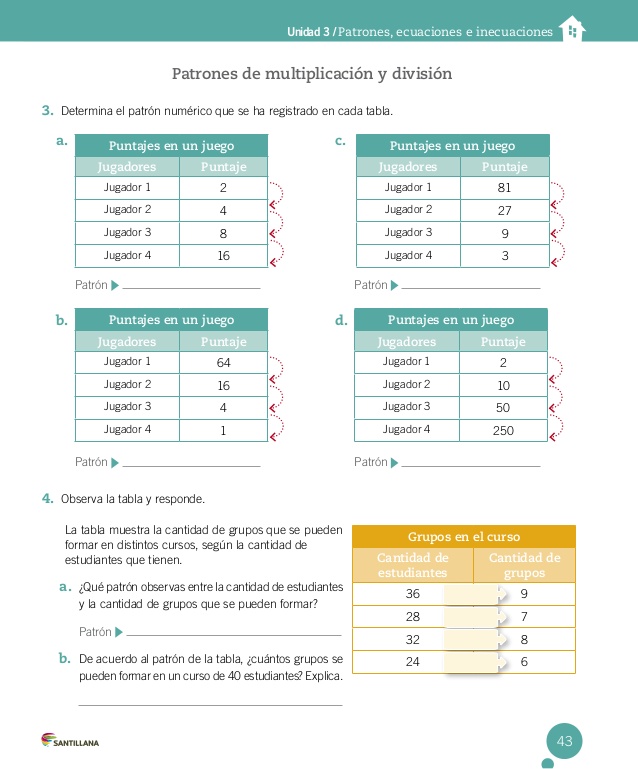 2.-Usa patrones para dibujar las dos figuras que siguen en papel cuadriculado como ayuda.a.-Observa  cada secuencia geométrica y completa la tabla.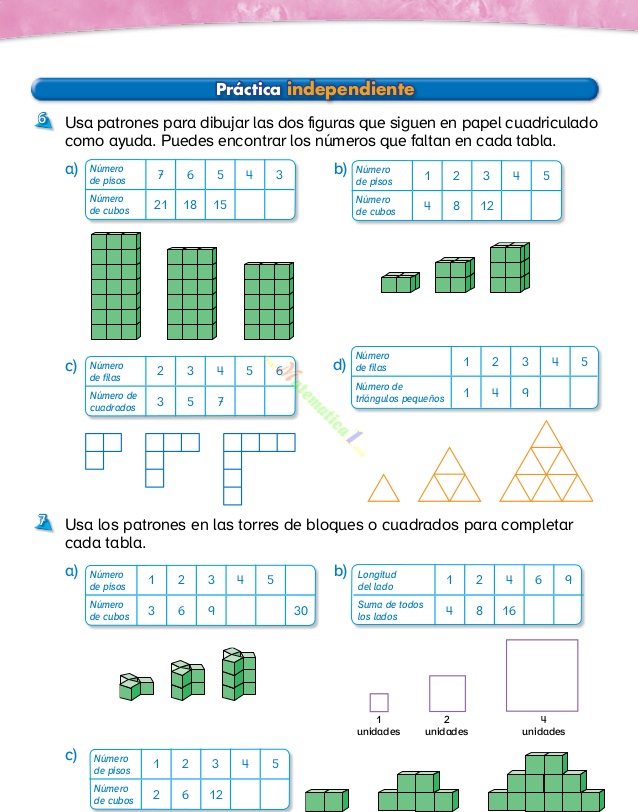 Patrón de formación: Se va multiplicando por 3Patrón de formación  :multiplicar por  43.-Observa la tabla y responde.La tabla muestra la cantidad de grupos que se pueden formar en distintos cursos, según la cantidad de estudiantes que tienen.a.-¿Qué patrón observas entre la cantidad de estudiantes y la cantidad de grupos que se pueden formar?.se reparten de 4 estudiantesb.-De acuerdo al patrón de la tabla .¿Cuántos grupos se pueden formar en un curso de 40 estudiantes?.se pueden formar 10 grupos.Recuerda trabajar las páginas 98 y 99 del texto del estudiante.Cualquier duda escribe al correo: matematica.4smm@gmail.com UN FUERTE ABRAZO